Всероссийская (с международным участием) научная аспирантская конференция«Теология: история и современность»(г. Москва, Андреевский ставропигиальный мужской монастырь, Андреевская набережная, 2, Аспирантура Московской духовной академии, 12 мая 2023 г.)ИНФОРМАЦИОННОЕ ПИСЬМО12 мая 2023 г. в Аспирантуре Московской духовной академии пройдет очередная Всероссийская (с международным участием) научная аспирантская конференция «Теология: история и современность».В рамках мероприятия будут проведены секционные заседания по следующим направлениям: Богословие и библеистика. Церковная история, церковное искусство и филология.Литургика и каноническое право.Участие в конференции является обязательным для студентов всех курсов аспирантуры очной и заочной формы обучения, а также для соискателей ученой степени кандидата наук, прикрепленных для написания кандидатской диссертации.Заседание пройдет в смешанном очно-дистанционном формате, иногородние участники смогут принять участие в онлайн-конференции (посредством платформы ZOOM).Для участия в конференции необходимо заполнить анкету по ссылке не позднее 20 апреля 2023 года. Ссылка на анкету участника: https://forms.gle/3RwCiuhqszA8D6Ky6 Текст доклада должен быть прислан в оргкомитет конференции (aspirantura.mda@mail.ru) не позднее 1 мая 2023 года. Лучшие доклады будут опубликованы на сайте и в научных изданиях Московской духовной академии.Рабочий язык конференции – русский. Регламент выступления – 10 минут. Подробная программа конференции будет опубликована на сайте МДА 6 мая 2023 года.Требования к оформлению текста доклада: Тема выступления, ФИО и сан (при наличии) автора, резюме, ключевые слова на русском и английском языках, текст доклада. Объем текста – 15 000/ 20 000 знаков. Шрифт Times New Roman, 14 кегль, межстрочный интервал 1,5; поля – 2,5; отступ – 1,25; постраничные носки, текст сноски Times New Roman, 10 кегль.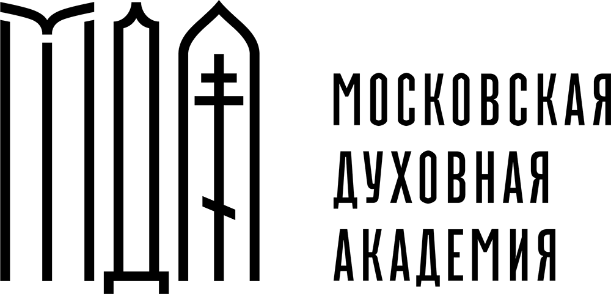 Религиозная организация — духовная образовательная организациявысшего образования «Московская духовная академия 
Русской Православной Церкви»141300, Московская обл., г. Сергиев Посад, Территория Лавра, Академия ОГРН 1035000010616 ИНН 5042018312Тел.: +7 (496) 541-91-42, факс: +7 (496) 541-55-05E-mail: rektor.pr@gmail.com      Сайт: www.mpda.ru